SHAIK MOHAMMED YASEEN	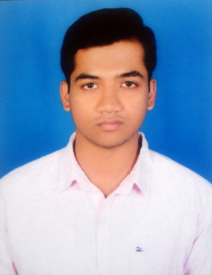 USMAN NAGAR, RAJAMPETA | +91 9701119793 | SHAIKHYASEEN919@GMAIL.COMObjectiveSeeking employment as an Electrician to use experiences with installing new electrical systems and testing equipment, contribution towards ITC GROUP OF FORTUNE HOTELS.EducationNATIONAL TRADE ELECTRICIAN | JULY 2017 | NOVODAYA INDUSTRIAL TRAINING Major: Minor: Related coursework: DIPLOMA INAUTO CAD 2D & 3d (ARCHITECH) | MAY 2016 | AUTODESK CAD CENTERMajor: Minor: Related coursework: Skills & AbilitiesExperienceJob Title | Company | Dates From - ToThis is the place for a brief summary of your key responsibilities and most stellar accomplishments.Job Title | Company | Dates From - ToThis is the place for a brief summary of your key responsibilities and most stellar accomplishments.